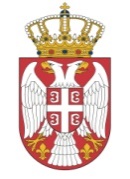 Република СрбијаМИНИСТАРСТВО ЗДРАВЉАСектор за инспекцијске пословеОдељење инспекцијe за лекове, медицинска средства и психоактивне контролисане супстанце и прекурсореБрој:______________________Датум: _____________________Место_____________________Тел: ______________________КОНТРОЛНА ЛИСТА 30 за редован инспекцијски надзор АПОТЕКЕ ПРИВАТНЕ ПРАКСЕ Шифра: КЛ-030-01/01Пословно име и седиште апотеке:___________________________________________________________________________Оснивач апотеке – одговорни фармацеут (име, презиме, адреса становања, ЈМБГ): ______________________________________________________________________________________________________________________________________________________Решење Министарства здравља за обављање делатности___________________________________________________________________________Контакт подаци: e-mail: _____________________________________________________________________телефон, факс: ___________________________________________________________________ИНСПЕКЦИЈСКА КОНТРОЛА СА ПРИМЕНОМ КОНТРОЛНЕ ЛИСТЕЦела контролна листа – укупан број бодова за одговор ''ДА'' и ''Н/П'': 146 (100%)УТВРЂЕН БРОЈ БОДОВА У НАДЗОРУ ЗА ОДГОВОР ''ДА''и ''Н/П'':        (      %)ПРИСУТНО ЛИЦЕ                                   М.П.                      ИНСПЕКТОР ЗА ЛЕКОВЕ И                                                                                                    МЕДИЦИНСКА СРЕДСТВА____________________                                                            _________________________ШИФРА: КЛ-030-01/01ДАТУМ: 08.07.2022. године  ОПШТИ ПОДАЦИ О АПОТЕЦИ (апотека, огранак, јединица) - информативно  ОПШТИ ПОДАЦИ О АПОТЕЦИ (апотека, огранак, јединица) - информативно  ОПШТИ ПОДАЦИ О АПОТЕЦИ (апотека, огранак, јединица) - информативно  ОПШТИ ПОДАЦИ О АПОТЕЦИ (апотека, огранак, јединица) - информативно  ОПШТИ ПОДАЦИ О АПОТЕЦИ (апотека, огранак, јединица) - информативно  ОПШТИ ПОДАЦИ О АПОТЕЦИ (апотека, огранак, јединица) - информативноАпотека поседује решење надлежног инспектораАпотека поседује решење надлежног инспектора  да   да  не   не  У апотеци се врши израда магистралних лекова  да   да  не   не  Број запослених дипломираних фармацеута у апотеци - Број запослених фармацеутских техничара у апотеци Број лица који у апотеци обављају допунски рад6. У промету се налазе лекови који садрже опојну дрогу и издају се на посебан рецепт, односно дупли рецепт  да   да  не   не  7. Апотека набавља лекове/медицинска средства намењене       клиничком испитивању   да   да  не   не  8. У промету се налазе лекови за које није издата дозвола за лек и    АЛИМС је издао одобрење за увоз лека који није уписан у     Регистар лекова АЛИМС-а  да   да  не   не  9. У промету се налазе медицинска средства  која нису уписана у     Регистар  АЛИМС-а , али је АЛИМС издао одобрење за увоз на предлог одређене апотеке која врше промет медицинских     средстава  да   да  не  не   1. ОПШТИ ПОДАЦИ О АПОТЕЦИ   1. ОПШТИ ПОДАЦИ О АПОТЕЦИ   1. ОПШТИ ПОДАЦИ О АПОТЕЦИ 1. Апотекарска делатност апотеке уписана у Регистар здравствених установа  АПР-а   да - 2 не - 0 2.Обележавање апотеке је извршено на прописан начин на улазу у објекат   да - 2 не - 0 3. Делатност апотеке је истакнута на огласној табли унутар простора  да - 2 не - 0 4. Радно време је утврђено од стране оснивача  да - 2 не - 0 5. Радно време апотеке је истакнуто    да - 2 не - 0 6. АПР је достављено обавештење о недељном распореду рада, почетак и завршетак радног времена у апотеци  да - 2 не - 0 2. ЗАПОСЛЕНА ЛИЦА 2. ЗАПОСЛЕНА ЛИЦА 2. ЗАПОСЛЕНА ЛИЦА 1. За рад у апотеци обезбеђен је довољан број дипломираних фармацеута/магистра фармације који имају лиценцу за рад издату од надлежне Фармацеутске коморе, у зависности од броја смена да - 2 не – (-60) 2. На видном месту у апотеци истакнуто је име и презиме   одговорног фармацеута у апотеци који има лиценцу за рад издату од надлежне Фармацеутске коморе да - 2 не – (-10) 3. У моменту надзора у апотеци је затечен да ради дипломирани фармацеут/магистар фармације који има лиценцу за рад издату од надлежне Фармацеутске коморе да - 2 не – (-60) 4. У апотеци се пружају информције о лековима и медицинским    средствима  да - 2 не - 0 5. Фармацеутски техничар који ради у апотеци поседује лиценцу надлежне коморе здравствених радника да – 2 Н/П – 2 не – (-20) 6. Фармацеутски техничар обавља апотекарску делатност само у присуству фармацеута да – 2 Н/П – 2 не – (-60) 7. За рад у апотеци је ангажован здравствени радник на основу уговора о допунским радом, који има одговарајућу сагласност директора ЗУ, односно оснивача приватне праксе у којој је запослен са пуним радним временом да – 2 Н/П – 2 не – (-10) 3. ПОСЛОВНИ ПРОСТОР АПОТЕКЕ3. ПОСЛОВНИ ПРОСТОР АПОТЕКЕ3. ПОСЛОВНИ ПРОСТОР АПОТЕКЕ1. У апотеци су обебеђене просторије: официна, материјалка, лабораторија за растварање сирупа, лабораторија, санитарни чвор, гардероба  да - 2 не - 0 2. Просторије апотеке по распореду, површини и намени, одговарају прописаним општим и посебним условима  да - 2 не - 0 3. У апотеци је обезбеђена лабораторија за израду магистралних лекова  да – 2  Н/П – 2 не - 0 4. Подне површине просторија апотеке су равне, глатке, без оштећења, лаке за одржавање и дезинфекцију   да - 2 не - 0 5. Зидови у апотеци су равни, глатки, лаки за одржавање  да - 2 не - 0 6. У радним просторијама и санитарним чворовима обезбеђена је текућа топла и хладна вода  да - 2 не - 0 7. У просторијама апотеке обезбеђено је природно и вештачко осветљење  да - 2 не - 0 8. Објекат у коме се налази апотека прикључен је на електро, водоводну и канализациону мрежу  да - 2 не - 0 9. Величина простора апотеке одговара присутним залихама    лекова и медицинских средстава  да - 2 не – (-20) 10. Осветљење, температура, влажност и вентилација су     одговарајући и без штетног директног или индиректног утицаја     на лекове, медицинска средства и полазне супстанце  да - 2 не – (-30) 11. У апотеци се води евиденција о контроли температуре у просторијама баждареним/еталонираним термометром  да - 2 не - 0 12. У апотеци је  обезбеђен фрижидер за смештај термолабилних лекова  да - 2 не - 0 13. У апотеци се води евиденција о контроли температуре у     фрижидеру еталонираним термометром  да - 2   не - 0 14. Простор апотеке се одржава у чистом стању   да - 2 не - 0 15. Лако запаљиве и опасне материје чувају се на законом     прописан начин  да – 2  Н/П – 2 не - 0 16. Лекови се чувају у складу са декларисаним условима чувања од стране произвођача лека (собна температура, фрижидер,..), укључујући и лекове који садрже опојну дрогу уколико апотека врши њихов промет  да - 2 не - 0 17. Обезбеђен је метални орман или други одговарајући за смештај лекове који садрже опојне дроге  да – 2  Н/П-2 не - 0 4. ОПРЕМА 4. ОПРЕМА 4. ОПРЕМА 1. У апотеци је за рад обезбеђена прописана опрема, према Листи опреме из Правилника  да - 2 не - 0 2. Контрола исправности/функционалности опреме врши се редовно, на прописан начин и у складу са препоруком произвођача  да - 2 не - 0 5. КОНТРОЛА ПРОМЕТА ЛЕКОВА И МЕДИЦИНСКИХ СРЕДСТАВА5. КОНТРОЛА ПРОМЕТА ЛЕКОВА И МЕДИЦИНСКИХ СРЕДСТАВА5. КОНТРОЛА ПРОМЕТА ЛЕКОВА И МЕДИЦИНСКИХ СРЕДСТАВА5. КОНТРОЛА ПРОМЕТА ЛЕКОВА И МЕДИЦИНСКИХ СРЕДСТАВАПоседују доказ о набавци лека/медицинског средства (отпремнице, доставнице, рачуни)  да - 2 не - 0 Набавка лекова и медицинских средстава врши се од добављача који поседују валидну дозволу/решење Министарства здравља за обављање делатности  да - 2 не - 0 У промету се налазе само лекови за које је АЛИМС издао дозволу за лек, као и лекови за које није издата дозвола за лек, али је АЛИМС издао одобрење за увоз (одређене апотеке које врше промет ових лекова)   да - 2 не - 0 У промету се налазе само медицинска средства која су уписана у Регистар  АЛИМС-а, као и медицинска средства која нису уписана у Регистар  АЛИМС-а , али је АЛИМС издао одобрење за увоз (одређене апотеке које врше промет ових медицинских средстава)  да - 2 не - 0 Други производи који се поред лекова и медицинских средстава налазе у апотеци чувају се одвојено  да - 2 не - 0 У промету су лекови који на спољњем паковању лека (blue box) имају контролну маркицу  да - 2 не - 0 Приликом издавања лекова/медицинских средстава укључен је принцип „први истек рока употребе (краћи рок) „први излаз“  да - 2 не - 0 Води се евиденција о пријавама нежељених реакција на лек/медицинско средство, односно у случају да није било пријаве предвиђено је вођење евиденције   да - 2 не - 0 Апотека за рад користи писане процедуре/Стандардне      оперативне поступке  да - 2 не - 0  не - 0 6. ИЗРАДА МАГИСТРАЛНИХ ЛЕКОВА                                             Н/П 6. ИЗРАДА МАГИСТРАЛНИХ ЛЕКОВА                                             Н/П 6. ИЗРАДА МАГИСТРАЛНИХ ЛЕКОВА                                             Н/П Води се лабораторијски дневник израде магистралних лекова да – 2 Н/П – 2 не - 0 За полазне супстанце апотека поседује одговарајуће сертификате анализе да – 2 Н/П – 2 не - 0 За активне супстанце (API) апотека поседује одговарајући GMP сертификат места производње, односно одговарајући CEP сертификат да – 2 Н/П – 2 не - 0 Апотека врши реакције идентификације полазних супстанци да – 2 Н/П – 2 не - 0 Апотека води евиденцију реакције идентификације полазних супстанци да – 2 Н/П – 2 не - 0 За обележавање магистралног лека користе се одговарајуће етикете да – 2 Н/П – 2 не - 0 За паковање магистралних лекова користи се амбалажа која одговара захтевима из фармакопеје да – 2 Н/П – 2 не - 0 Магистрални лек у промету обележен је свим неопходним подацима (назив, примена, датум израде, параф) да – 2 Н/П – 2 не - 0 Полазне супстанце се чувају на адекватан начин (одвојено, на сувом месту, заштићено од светлости,…) да – 2 Н/П – 2 не - 0 Посуде (стојнице, бочице,..) у којима се чувају полазне супстанце су прописно обележене (назив,серија, рок трајања/ретест) да – 2 Н/П – 2 не - 0 За израду се користи одговарајуће посуђе и прибор  да – 2 Н/П – 2 не - 0 У апотеци је обезбеђено посуђе и прибор за израду магистралних лекова одговарајуће величине и броја да – 2 Н/П – 2 не - 0 Апотека поседује лекове, мензуре, цедиљке, прибор за израду, тарионици са пистилом, апотекарске кашике, шпатуле и др... да – 2 Н/П – 2 не - 0 Врши се редовно еталонирање мерних инструмената (одржавање) да – 2 Н/П – 2 не - 0 За израду магистралних лекова у зависности од врсте, обезбеђени су одговарајући услови у погледу простора, опреме, праћења услова радне средине                                                         да – 2 Н/П – 2 не - 0 Лабораторија за израду магистралних лекова је одговарајуће величине у зависности од обима израде да – 2 Н/П – 2 не - 0   7. МЕДИЦИНСКА ДОКУМЕНТАЦИЈА   7. МЕДИЦИНСКА ДОКУМЕНТАЦИЈА   7. МЕДИЦИНСКА ДОКУМЕНТАЦИЈА 1. Сва прописана медицинска документација води се у складу са пословима за обављање здравствене делатности по решењу фармацеутског инспектора (књига опојних дрога и др. )  да – 2 делимично - 1 не - 0 2. Медицинска документација се води на прописаним обрасцима и садржи прописане податке, у складу са пословима за обављање здравствене делатности по решењу фармацеутског инспектора  да – 2 делимично - 1 не - 0 3. У медицинску документацију податке уписује овлашћени здравствени радник и оверава их својим потписом да – 2 Н/П – 2 не - 0 4. Медицинска документација је обезбеђена од неовлашћеног приступа, копирања и злоупотребе (независно од облика у коме су подаци из медицинске документације сачувани) да – 2 Н/П – 2 не - 0   8. СПРОВОЂЕЊЕ ОБАВЕЗА У ПОГЛЕДУ ФАРМАЦЕУТСКОГ ОТПАДА   8. СПРОВОЂЕЊЕ ОБАВЕЗА У ПОГЛЕДУ ФАРМАЦЕУТСКОГ ОТПАДА   8. СПРОВОЂЕЊЕ ОБАВЕЗА У ПОГЛЕДУ ФАРМАЦЕУТСКОГ ОТПАДА 1. Фармацеутски отпад у апотеци се сакупља и разврстава на прописан начин, односно лекови и други производи са истеклим роком евидентирани су у одговарајућем списку и чувају се одвојено од лекова у промету, видно су обележени или је предвиђено место за њих  да - 2 не - 0 2. У апотеци се врши одлагање фармацеутског отпада на прописан начин  да - 2 не - 0 3. Апотека има склопљен уговор са овлашћеним правним лицем за третман и уништавање фармацеутског отпада  да - 2 не - 0 9. ПРОПИСАНЕ ОБАВЕЗЕ О ЗАШТИТИ СТАНОВНИШТВА ОД ИЗЛОЖЕНОСТИ ДУВАНСКОМ ДИМУ 9. ПРОПИСАНЕ ОБАВЕЗЕ О ЗАШТИТИ СТАНОВНИШТВА ОД ИЗЛОЖЕНОСТИ ДУВАНСКОМ ДИМУ 9. ПРОПИСАНЕ ОБАВЕЗЕ О ЗАШТИТИ СТАНОВНИШТВА ОД ИЗЛОЖЕНОСТИ ДУВАНСКОМ ДИМУ 1. У апотеци је истакнут знак забране пушења прописаног облика и садржине  да - 2 не - 0 2. У апотеци је истакнуто обавештење прописаног садржаја о лицу задуженом за контролу забране пушења у свакој смени  да - 2 не - 0 3. Лице задужено за контролу забране пушења спроводи прописане обавезе  да - 2 не - 0 4. У тренутку надзора у апотеци нису затечена лица са упаљеном цигаретом, опушци, пепељаре и не осећа се дувански дим  да - 2 не - 0   10. СТРУЧНО УСАВРШАВАЊЕ ЗАПОСЛЕНИХ   10. СТРУЧНО УСАВРШАВАЊЕ ЗАПОСЛЕНИХ   10. СТРУЧНО УСАВРШАВАЊЕ ЗАПОСЛЕНИХ 1. Апотека је донела план стручног усавршавања за здравствене раднике који обављају здравствену делатност, прописане садржине  да - 2 не - 0 2. Води се евиденција стручног усавршавања здравствених радника  да - 2 не - 0   11. УНУТРАШЊА ПРОВЕРА КВАЛИТЕТА СТРУЧНОГ РАДА   11. УНУТРАШЊА ПРОВЕРА КВАЛИТЕТА СТРУЧНОГ РАДА   11. УНУТРАШЊА ПРОВЕРА КВАЛИТЕТА СТРУЧНОГ РАДА 1. Оснивач апотеке је донео годишњи програм провере квалитета стручног рада  да - 2 не - 0 1. Оснивач редовно врши унутрашњу проверу квалитета стручног рада  да - 2 не - 0 2. О вршењу унутрашње провере води се евиденција/записник/извештај  да - 2 не - 0 Р.бр.Степен ризикаБрој бодова у надзору Проценат (%)1.Незнатан133-14691 - 1002.Низак118-13281 - 903.Средњи104-11771 - 804.Висок89-10361 - 705.Критичан88 и мање60 и мање